PEPPER BUREKPepper                             ParsleyCheese                             FlourGarlic                            BreadcrumbsEggs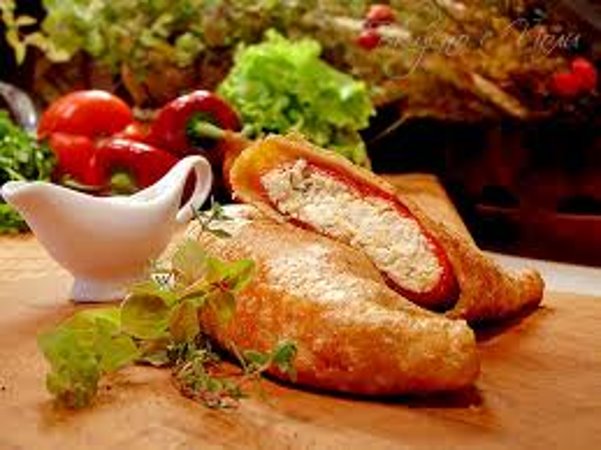 First, we cook and pill the peppers. Then we make a mixture of eggs, cheese, garlic and parsley, with which we fill the peppers. After that we put the peppers in flour, eggs and breadcrumbs and then fry it.